OSNOVNA ŠKOLA KOPRIVNIČKI BREGI       šk.god. 2019./2020.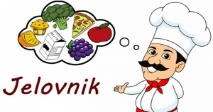 od 2.12. do 23.12.2019.Utorak, 3.12.Srijeda, 4.12.Četvrtak, 5.12.Petak, 6.12.MANEŠTRA - KOMPOT - KRUHTUNA BURGER - SENDVIČ OD TUNE S POVRĆEM - VOĆNI SOKMASLAC - MARMELADA - MLIJEKO -  KRUH  - MANDARINAUMAK OD PURETINE - RIŽA S PROSOM I GRAŠKOM - KUPUS SALATA - KRUHPonedjeljak, 9.12.Utorak, 10.12.Srijeda, 11.12.Četvrtak, 12.12.Petak, 13.12.SAMOBORSKI KOTLET - KUHANI KRUMPIR I MRKVA - KISELI KRASTAVCI - MANDARINA - KRUHKUHANA PILETINA - UMAK OD HRENA - KRUMPIR PIRE - KRUH TJESTENINA SA SIROM  I ŠPINATOM - ZELENA SALATA S KUKURUZOM - KRUHKOBASICA - ZAPEČENI GRAH - KRUHVARIVO OD PORILUKA- KRUHPonedjeljak, 16.12.Utorak, 17.12.Srijeda, 18.12.Četvrtak, 19.12.Petak, 20.12.ŠPINAT - KRUMPIR PIRE - HRENOVKE - KRUH - JABUKAVARIVO GRAH S POVRĆEM I KOBASICAMA  –  KUPUS SALATA - KRUHPANIRANI OSLIĆ - FRANCUSKA SALATA – KRUHSENDVIČ (ŠUNKA, SIR I POVRĆE) - JOGURTVARIVO ZELJE S PARADAJZOM I SVINJETINOM - KRUH -JABUKAPonedjeljak, 23.12.ŽITARICE ZA DORUČAK – MLIJEKO - KRUŠKA